LEVEL 1Choose the letter that best fits the answer.Which characters are located in the “T” row?ら　り　る　れ　ろた　ち　つ　て　とあ　い　う　え　おま　み　む　め　もWhich characters are located in the “Vowels” row?や　ゆ　よな　に　ぬ　ね　のだ　ぢ　づ　で　どあ　い　う　え　おWhich characters are located in the “S” row?は　ひ　ふ　へ　ほか　き　く　け　こさ　し　す　せ　そわ　を　んWhich characters are located in the “S” row?な　に　ぬ　ね　のま　み　む　め　もが　ぎ　ぐ　げ　ごぱ　ぴ　ぷ　ぺ　ぽWhich characters are located in the “M” row?ば　び　ぶ　べ　ぼま　み　む　め　もぱ　ぴ　ぷ　ぺ　ぽざ　じ　ず　ぜ　ぞWhich characters are located in the “R” row?か　き　く　け　こや　ゆ　よだ　ぢ　づ　で　どら　り　る　れ　ろWhich characters are located in the “K” row?か　き　く　け　こあ　い　う　え　おわ　を　んた　ち　つ　て　とWhich characters are located in the “H” row?ば　び　ぶ　べ　ぼは　ひ　ふ　へ　ほぱ　ぴ　ぷ　ぺ　ぽざ　じ　ず　ぜ　ぞWhich characters are located in the “Y” row?わ　を　んな　に　ぬ　ね　のや　ゆ　よだ　ぢ　づ　で　どWhich characters have the WA, WO and N sound?ざ　じ　ず　ぜ　ぞや　わ　ゆ　を　んが　ぎ　ぐ　げ　ごぱ　ぴ　ぷ　ぺ　ぽWhich demonstrates a YA, YU, YO combination?きゃ　きゅ　きょしぇ　ちぇ　じぇばゃ　ばゅ　ばょぢゃ　ぢゅ　ぢょWhat vowel column is used to make a YA YU YO combination?The “う” columnThe “あ” columnThe “い” columnThe “お” columnWhat changes a “K” character into a “G” character?MARU ⁰ on the bottomMARU ⁰ on the top rightTEN TEN “ on the top leftTEN TEN “ on the top rightWhat changes and “H” character into a “P” character?MARU ⁰ on the bottomMARU ⁰ on the top rightTEN TEN “ on the top rightTEN TEN “ on the top leftWhat characters are SHE, CHE and JEきゃ　きゅ　きょりゃ　りゅ　りょしぇ　ちぇ　じぇびゃ　びゅ　びょAn example of a Japanese Noun is…たべる、のむ、わかるいぬ、ねこ、とりあかい、あおい、きろいきれい、すき、げんきAn example of a Japanese I-adjective is…あかい、あおい、きろいきれい、すき、げんきいぬ、ねこ、とりたべる、のむ、わかるAn example of a Japanese NA-adjective is…いぬ、ねこ、とりあかい、あおい、きろいたべる、のむ、わかるきれい、すき、げんきWhat word translates to です?It is…I have…It was…There is…What word translates to “It was…”ではありませんでしたではありませんでしたですWhat word translates to “It is not…”ですではありませんでしたでしたではありませんWhat word translates to “It was not…”ではありませんですではありませんでしたでしたWhat word translates to “It was…”ですではありませんでしたではありませんでしたWhat particle indicates the subject in a Japanese sentence?もはのをWhat particle indicates possession or ownership?はものを LEVEL 2Choose the letter that best fits the answer.Which word is used to express a state of being for inanimate objects?ですあかくありませんありますいますWhich word is used to express a state of being for animate objects?いますかわいいですありますWhat particle indicates “And”はのにとWhat particle indicates “Time”?のがにとWhat particle indicates the location where something exists?にとはのWhat particle indicates “In, to or towards”?もをにはChoose the correct Japanese translation for the group of words. “Dog, Cat, Bird, Pig.いぬ、ねこ、とり、ぶたくるま、じてんしゃ、バス、　　　ひこうきおじいさん、おばあさん、　　　　おとうさん、おかあさんえんぴつ、かみ、つくえ、いすChoose the correct Japanese translation for the group of words. “Car, Bicycle, Bus, Airplane”おじいさん、おばあさん、　　　　おとうさん、おかあさんえんぴつ、かみ、つくえ、いすくるま、じてんしゃ、バス、　　　ひこうきいぬ、ねこ、とり、ぶたChoose the correct Japanese translation for the group of words. “Grandfather, Grandmother, Father, Mother”えんぴつ、かみ、つくえ、いすいぬ、ねこ、とり、ぶたくるま、じてんしゃ、バス、　　　ひこうきおじいさん、おばあさん、　　　　おとうさん、おかあさんChoose the correct Japanese translation of words. “Pencil, Paper, Desk, Chair”おじいさん、おばあさん、　　　　おとうさん、おかあさんえんぴつ、かみ、つくえ、いすくるま、じてんしゃ、バス、　　　ひこうきいぬ、ねこ、とり、ぶたChoose the correct translation for the group of words. “Hospital, Park, Post Office, Movie Theatre”きょうしつ、としょかん、　　　　たいいくかん、がっこうびょういん、こうえん、　　　　　ゆうびんきょく、えいがかんじんじゃ、きょうかい、（お）てら、レストランぎんこう、スーパー、デパート、　きっさてんChoose the correct translation for the group of words. “ In front, Behind, Left, Right”ガソリン・スタンド、ちゅうしゃじょ、バスてい、こうばんなか、そと、そば、となりあいだ、むかい、まわり、よこまえ、うしろ、ひだり、みぎChoose the correct translation for the group of words. “ Here, There, Over there, Where”この＿、その＿、あの＿、どの＿こちら、そちら、あちら、どちらこれ、それ、あれ、どれここ、そこ、あそこ、どこWhat is the role of a Japanese Counter?A word used to count inanimate and animate objectsA piece of kitchen furnitureA martial arts movement to counter balance the opponentA piece of kitchen furnitureWhat counter is used to count Yen?               (￥1￥2￥3)ほん、いっぽん、にほん、さんぼんばん、いちばん、にばん、さんばんえん、いちえん、にえん、さんえんひとつ、ふたつ、みっつ、よっつWhat counter is used to count Inanimate objects? (1thing, 2things, 3things, 4things)ひき、いっぴき、にひき、さんびきにん、ひとり、ふたり、さんにんほん、いっぽん、にほん、さんぼんひとつ、ふたつ、みっつ、よっつWhat counter is used to count People? (1Person, 2People, 3People)ひとつ、ふたつ、みっつ、よっつひとり、ふたり、さんにん、よにんほん、いっぽん、にほん、さんぼんひき、いっぴき、にひき、さんびきWhich counter is used to count numbered items? (#1,#2,#3)ばん、いちばん、にばん、さんばんひとつ、ふたつ、みっつ、よっつにん、ひとり、ふたり、さんにんひき、いっぴき、にひき、さんびきChoose the correct Japanese translation. “I have a pencil.”えんぴつですえんぴつがいますえんぴつではありませんえんぴつがありますChoose the correct Japanese translation. “The teacher is here.”せんせいではありませんせんせいはここにいますせんせいですせんせいくありませんChoose the correct Japanese translation. “The books and textbooks are on top of the desk.”とりはきのうえにあります。ほんときょうかしょはつくえのうえにあります。とりはきのうえにいます。ゆうびんきょくはぎんこうのそばにあります。Choose the correct translation. “Beside the church is a school.”ボールははこのひだりにあります。こうえんはがっこうのとなりに　　あります。ゆうびんきょくのまえにデパートがあります。がっこうはきょうかいのそばに　　あります。Choose the correct translation. “Inside the box in a ball.”はこのまえにボールがあります。ボールははこのうしろにあります。ボールははこのなかにあります。はこのひだりにボールがあります。Choose the correct Japanese translation of this sentence. “I have one eraser.”みかんはさんこあります。ひとつのけしごむがあります。えんぴつはさんぼんあります。いっぴきねこがいます。Choose the correct Japanese translation of this sentence. “There are 5 people in here.”さんにんがいます。ごにんはこっちにいます。じゅうにんはあっちにいます。ひとりのせんせいがいます。LEVEL 3Choose the letter that best fits the answer.Which characters are located in the “T” row of the Katakana Chart?ラ　リ　ル　レ　ロタ　チ　ツ　テ　トア　イ　ウ　エ　オマ　ミ　ム　メ　モWhich characters are located in the “Vowels” row of the Katakana Chart?ヤ　ユ　ヨナ　ニ　ヌ　ネ　ノダ　ヂ　ヅ　デ　ドア　イ　ウ　エ　オWhich characters are located in the “S” row of the Katakana Chart?ハ　ヒ　フ　ヘ　ホカ　キ　ク　ケ　コサ　シ　ス　セ　ソワ　ヲ　ンWhich characters are located in the “N” row of the Katakana Chart?ナ　ニ　ヌ　ネ　ノマ　ミ　ム　メ　モガ　ギ　グ　ゲ　ゴパ　ピ　プ　ペ　ポWhich characters are located in the “M” row of the Katakana Chart?バ　ビ　ブ　ベ　ボマ　ミ　ム　メ　モパ　ピ　プ　ペ　ポザ　ジ　ズ　ゼ　ゾWhich characters are located in the “R” row of the Katakana Chart?カ　キ　ク　ケ　コヤ　ユ　ヨダ　ヂ　ヅ　デ　ドラ　リ　ル　レ　ロWhich characters are located in the “K” row of the Katakana Chart?タ　チ　ツ　テ　トア　イ　ウ　エ　オワ　ヲ　ンカ　キ　ク　ケ　コWhich characters are located in the “H” row of the Katakana Chart?バ　ビ　ブ　ベ　ボハ　ヒ　フ　ヘ　ホパ　ピ　プ　ペ　ポザ　ジ　ズ　ゼ　ゾWhich characters are located in the “Y” row of the Katakana Chart?ワ　ヲ　ンナ　ニ　ヌ　ネ　ノヤ　ユ　ヨダ　ヂ　ヅ　デ　ドWhich characters have the WA, WO and N sound of the Katakana Chart?ザ　ジ　ズ　ゼ　ゾヤ　ワ　ユ　ヲ　ンガ　ギ　グ　ゲ　ゴパ　ピ　プ　ペ　ポWhich characters have the FA, FI, FU, FE, FO sound of the Katakana Chart?ティ　ディ　トゥ　ドゥ　テヴァ　ヴィ　ヴ　ヴェ　ヴォファ　フィ　フ　フェ　フォシェ　チェ　ジェ　ネェ　ワァWhich characters have the VA, VI, VU, VE, VO sound of the Katakana Chart?ヴァ　ヴィ　ヴ　ヴェ　ヴォファ　フィ　フ　フェ　フォシェ　チェ　ジェ　ネェ　ワァティ　ディ　トゥ　ドゥ　テWhich characters have the TI DI, TU, DU, TE sound of the Katakana Chart?シェ　チェ　ジェ　ネェ　ワァティ　ディ　トゥ　ドゥ　テヴァ　ヴィ　ヴ　　ヴェ　ヴォファ　フィ　フ　フェ　フォChoose the answer that fits the statement.  “There are 3 types of verbs.”TrueFalseDependsNone at allWhat demonstrates as a Group One Verb?かんがえる　－To thinkおよぐ　－To swimくる　－To comeおきる　－To wake upWhat demonstrates as a Group Two Verb?はしる – To runつかう – To useべんきょうする – To studyたべる – To EatWhat demonstrates as an Irregular Verb?かえる – To Returnおきる -  To Closeれんしゅうする – To Practiceきる – To WearWhat makes a verb a Group One verb?Verbs that contain an ending, either with the いるor   える sound.The verbs are する (To Do) and           くる (To come).All verbs contain an ending character from the “う” column of the Hiragana Chart.All verbs contain an ending character from “い” column of the Hiragana Chart.What makes a verb a Group Two Verb?All verbs containing an ending character from the “い” column.The verbs areする(To Do) and            くる(To Come)All verbs containing an ending character from the “う” column of the Hiragana Chart.Verbs containing an ending, either with the いる orえるsound of the Hiragana Chart.What makes a verb an Irregular Verb?All verbs containing an ending character from the “う” column of the Hiragana Chart.The verbs areする(To Do) and            くる(To Come)Verbs containing an ending, either with theいる orえるsound.Verbs containing an ending character from the “い” column of the Hiragana Chart.What does it mean for a verb to be in MASU form? A form of speaking honorifically in Japanese.A form of speaking politely and neutrally in Japanese.A form of speaking casually and amongst friends.A form of speaking humbly in Japanese.Which is stated in Present Negative MASU Form? (He does not eat sashimi.)かれはさしみをたべます。かれはさしみをたべませんでした。かれはさしみをたべました。かれはさしみをたべません。Which is stated in Past Affirmative MASU Form? (She drank the tea.)かのじょはおちゃをのみます。かのじょはおちゃをのみました。かのじょはおちゃをのみません。かのじょはおちゃを		　　　のみませんでした。Which is stated in Present Affirmative MASU Form? (They practice tennis on Wednesdays.)すいようび、かれらはテニスを　　れんしゅうしませんでした。すいようび、かれらはテニスを　　れんしゅうしました。すいようび、かれらはテニスを　　れんしゅうします。すいようび、かれらはテニスを　　れんしゅうしません。Which is stated in Past Negative MASU Form? (John ran 5 kilometers.)ジョンさんはじゅうキロを　　　　はしります。ジョンさんはじゅうキロを　　　　はしりませんでした。ジョンさんはじゅうキロを　　　　はしりました。ジョンさんはじゅうキロを　　　　はしりません。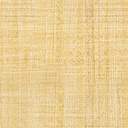 